Hannon Company expects to produce 1,200,000 units of Product XX in 2010. Monthly production is expected to range from 80,000 to 120,000 units. Budgeted variable manufacturing costs per unit are: direct materials $4, direct labor $6, and overhead $8. Budgeted fixed manufacturing costs per unit for depreciation are $2 and for supervision are $1. Complete the flexible manufacturing budget for the relevant range value using 20,000 unit increments. PLEASE SHOW ALL WORKING. THANK YOUBE21-4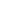 HANNON COMPANYHANNON COMPANYHANNON COMPANYHANNON COMPANYMonthly Flexible Manufacturing BudgetMonthly Flexible Manufacturing BudgetMonthly Flexible Manufacturing BudgetMonthly Flexible Manufacturing BudgetFor the Year 2010For the Year 2010For the Year 2010For the Year 2010Activity level    Finished goodsVariable costs    Direct materials$$$    Direct labor    Overhead    Total variable costs$$$Fixed costs    Depreciation    Supervision    Total fixed costsTotal costs$$$